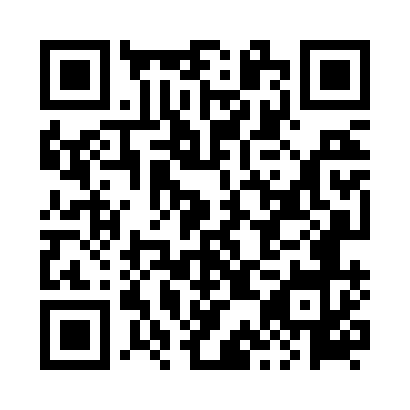 Prayer times for Czekanowo, PolandWed 1 May 2024 - Fri 31 May 2024High Latitude Method: Angle Based RulePrayer Calculation Method: Muslim World LeagueAsar Calculation Method: HanafiPrayer times provided by https://www.salahtimes.comDateDayFajrSunriseDhuhrAsrMaghribIsha1Wed2:385:1812:485:578:1910:472Thu2:365:1612:485:588:2110:513Fri2:355:1412:485:598:2310:534Sat2:345:1312:486:008:2510:545Sun2:335:1112:486:018:2610:556Mon2:335:0912:486:028:2810:567Tue2:325:0712:486:038:3010:568Wed2:315:0512:486:048:3110:579Thu2:305:0312:486:058:3310:5810Fri2:305:0212:486:068:3510:5811Sat2:295:0012:486:078:3610:5912Sun2:284:5812:486:088:3811:0013Mon2:284:5712:486:098:4011:0014Tue2:274:5512:486:108:4111:0115Wed2:264:5412:486:118:4311:0216Thu2:264:5212:486:128:4411:0217Fri2:254:5012:486:138:4611:0318Sat2:254:4912:486:148:4711:0419Sun2:244:4812:486:158:4911:0520Mon2:234:4612:486:168:5011:0521Tue2:234:4512:486:168:5211:0622Wed2:224:4412:486:178:5311:0723Thu2:224:4212:486:188:5511:0724Fri2:224:4112:486:198:5611:0825Sat2:214:4012:486:208:5711:0826Sun2:214:3912:486:208:5911:0927Mon2:204:3812:496:219:0011:1028Tue2:204:3712:496:229:0111:1029Wed2:204:3612:496:239:0311:1130Thu2:194:3512:496:239:0411:1231Fri2:194:3412:496:249:0511:12